Western Australia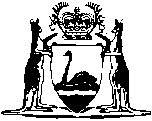 Eastern Goldfields Transport Board Act 1984Eastern Goldfields Transport Board Regulations 1989		These regulations were repealed as a resultof the repeal of the Eastern Goldfields Transport Board Act 1984 by the Eastern Goldfields Transport Board Repeal Act 2008 s. 2 (No. 28 of 2008) as at 29 Jul 2008.Western AustraliaEastern Goldfields Transport Board Regulations 1989Contents1.	Citation	12.	Interpretation	13.	Loss sustained by Board	24.	Prescribed amount	2Notes	Compilation table	4Defined termsWestern AustraliaEastern Goldfields Transport Board Act 1984Eastern Goldfields Transport Board Regulations 19891.	Citation 		These regulations may be cited as the Eastern Goldfields Transport Board Regulations 1989 1.2.	Interpretation 		In these regulations, unless the contrary intention appears — 	“financial statements” means the financial statements referred to in section 29 of the Act;	“loss” means a loss incurred by the Board in a financial year ending on or after 30 June 1989, calculated in accordance with section 27(3) of the Act, as appearing in the financial statements for that year less specified depreciation expenses shown in the financial statements;	“prescribed amount” means the amount referred to in regulation 4; 	“specified depreciation expense” means a depreciation expense on — 	(a)	an omnibus listed in chart of account number 744 attached to the financial statements; or	(b)	any other asset or part of an asset that has been obtained by the use of funds granted to the Board by the government for the purpose of obtaining the asset;	“Transport Co-ordination Fund” means the Fund established under section 62 of the Transport Co-ordination Act 1966.3.	Loss sustained by Board 		Any loss sustained by the Board in carrying out its functions shall be made good to the Board — 	(a)	as to — 	(i)	35% of the loss; or	(ii)	the prescribed amount,		whichever is the lesser amount, by the City of Kalgoorlie/Boulder; and	(b)	as to the remainder of the loss after the amount referred to in paragraph (a) has been deducted, from the Transport Co-ordination Fund.4.	Prescribed amount 		For the purposes of regulation 3, “prescribed amount” means — 	(a)	in relation to any loss incurred in the financial year ending 30 June 1989, the amount of $80 000;	(b)	in relation to any loss incurred in a financial year thereafter, the product of the following equation — 		where — 		a	represents the All Groups Consumer Price Index number, published by the Australian Bureau of Statistics, for the City of Perth for the June quarter of the financial year in which the loss has been incurred;		b	represents the All Groups Consumer Price Index number, published by the Australian Bureau of Statistics, for the City of Perth for the June quarter of 1989.Notes1	This is a compilation of the Eastern Goldfields Transport Board Regulations 1989.  The following table contains information about the regulations and any reprint. Compilation tableDefined terms[This is a list of terms defined and the provisions where they are defined.  The list is not part of the law.]Defined term	Provision(s)financial statements	2loss	2prescribed amount	2, 4specified depreciation expense	2Transport Co-ordination Fund	2CitationGazettalCommencementEastern Goldfields Transport Board Regulations 198923 Jun 1989 p. 181323 Jun 1989Reprint 1: The Eastern Goldfields Transport Board Regulations 1989 as at 20 Feb 2004Reprint 1: The Eastern Goldfields Transport Board Regulations 1989 as at 20 Feb 2004Reprint 1: The Eastern Goldfields Transport Board Regulations 1989 as at 20 Feb 2004These regulations were repealed as a resultof the repeal of the Eastern Goldfields Transport Board Act 1984 by the Eastern Goldfields Transport Board Repeal Act 2008 s. 2 (No. 28 of 2008) as at 29 Jul 2008These regulations were repealed as a resultof the repeal of the Eastern Goldfields Transport Board Act 1984 by the Eastern Goldfields Transport Board Repeal Act 2008 s. 2 (No. 28 of 2008) as at 29 Jul 2008These regulations were repealed as a resultof the repeal of the Eastern Goldfields Transport Board Act 1984 by the Eastern Goldfields Transport Board Repeal Act 2008 s. 2 (No. 28 of 2008) as at 29 Jul 2008